Programa de Formación:Código:Versión: Nombre del Proyecto:Código:Fase del proyecto: AnálisisFase del proyecto: AnálisisActividad (es) del Proyecto:InducciónActividad (es) de Aprendizaje:Reconocimiento del contexto de la Formación Profesional SENAAmbiente de formación   ESCENARIO AulaBibliotecaSala de informáticaMATERIALES DE FORMACIÓNMATERIALES DE FORMACIÓNActividad (es) del Proyecto:InducciónActividad (es) de Aprendizaje:Reconocimiento del contexto de la Formación Profesional SENAAmbiente de formación   ESCENARIO AulaBibliotecaSala de informáticaDEVOLUTIVO Video BeamComputadorCONSUMIBLE Hojas de BlockMarcadoresPapel bond.Resultados de Aprendizaje:Reconocer el rol de los participantes en el proceso formativo, el papel de los ambientes de aprendizaje y la metodología de formación, de acuerdo con la dinámica organizacional del SENA.Competencia:Promover la interacción idónea consigo mismo con los demás y con el entorno en los contextos laboral y socialResultados de Aprendizaje:Asumir los deberes y derechos con base en las leyes y la normativa institucional en el marco de su proyecto de vida.Competencia:Promover la interacción idónea consigo mismo con los demás y con el entorno en los contextos laboral y socialResultados de Aprendizaje:Gestionar la información de acuerdo con los procedimientos establecidos y con las tecnologías de la información y la comunicación disponibles.Competencia:Promover la interacción idónea consigo mismo con los demás y con el entorno en los contextos laboral y socialResultados de Aprendizaje:Identificar las oportunidades que el Sena ofrece en el marco de la formación profesional, de acuerdo con el contexto nacional e internacional.Competencia:Promover la interacción idónea consigo mismo con los demás y con el entorno en los contextos laboral y socialResultados de Aprendizaje:Concertar alternativas y acciones de formación para el desarrollo de las competencias del programa, con base en la política institucional.Competencia:Promover la interacción idónea consigo mismo con los demás y con el entorno en los contextos laboral y socialDuración de la guía ( en horas):40 horasQuerido aprendiz el Objetivo de la Inducción planteada en esta guía de aprendizaje, es brindar información relacionada con el entorno, la normatividad y servicios institucionales, así como, el programa de formación, su proyección laboral y la estrategia de formación, que les permita aprovechar al máximo los recursos que les ofrece la Entidad y en particular el rol que desempeñara en el marco del aprendizaje autónomo.Los Resultados de aprendizaje del proceso de Inducción, se encuentran incluidos en la competencia "Promover la interacción idónea consigo mismo, con los demás y con la naturaleza en los contextos laboral y social" que deberán ser alcanzados durante todo el proceso formativoPara lograrlo se requiere de:Trabajo Colaborativo.Comunicación permanente  con instructores y compañeros.Uso de Tecnologías de Información y Comunicación.El entornoActividades de Reflexión inicial. Bienvenida SENA En plenaria: Himno Nacional.Himno del SENA (http://www.youtube.com/watch?v=ve4c9OVRz3Y). Video del Director General - Saludo del instructor técnicohttps://www.youtube.com/watch?v=4czsQZWgL4Q En grupos de trabajo, consultar en el portal www.sena.edu.co, a través del menú “SENA”  las temáticas que se presentan a continuación. Temáticas: Historia del SENA. Misión – Visión – Valores Cada grupo de trabajo retoma los aspectos que considere más relevantes para socializar con los compañeros.Actividades de contextualización e identificación de conocimientos necesarios para el aprendizaje.)Revisión de Conocimientos PreviosDe acuerdo a la indicación dada por el instructor SENA, ingresa a la plataforma BlackBoard y realiza la prueba de reconocimiento de aprendizajes previos. Con el instructor Técnico verificar las respuestas, los niveles de conocimiento y habilidades.Acordar con el docente e instructor SENA plan de trabajo que les permita superar de forma autónoma, las debilidades encontradas.Reglamento del Aprendiz SENAAcompañado del docente técnico en el área de la especialidad y organizados en 10      grupos de trabajo, se asignará un capitulo del 2 al 11 del Reglamente del Aprendiz SENA. Realizar las siguientes actividades:Leer el capítulo asignado del Reglamento del Aprendiz SENA y extraer  los aspectos que consideran más importantes. Proponer un juego que permita la socialización del capítulo asignado y su apropiación. La actividad debe durar sólo 10 minutos.Para la socialización, se deberá designar por cada grupo, dos personas responsables de orientar la actividad. Organizados en un espacio amplio, se propone un circuito de juegos en el cual los aprendices deben participar.Actividades de apropiación del conocimiento (Conceptualización y Teorización). 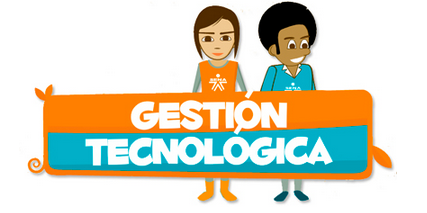 En la sesión presencial de sistemas cada aprendiz debe crear un correo gmail de uso académico; este correo electrónico se creara con la inicial o iniciales del nombre y el primer apellido completo, la contraseña debe ser el numero del documento de identidad completo. Una vez creado el correo gmail cada aprendiz debe crear su portafolio de evidencias (tenga en cuenta el documento anexo a la guía de aprendizaje “portafolio del aprendiz”) y compartir el enlace con el docente de informática, quien también debe tener un correo gmail.3. De manera personal y apoyado en el documento “Instructivo Sofiaplus”, realice un recorrido por Sofia Plus. Como evidencia de esta actividad entregar un documento en Word, denominado “De Paseo con Sofia"  que contenga:Nombre del aprendizNombre de la Regional a la que pertenece: Valle del Cauca Nombre del Centro de formación al que pertenece: Centro de Gestión Tecnológica de Servicios Nombre del Programa de formación en el que se encuentra matriculado.Pantallazo que verifique la actualización de la ficha de registroAdjuntar documento de certificación del programa en el que está inscritoCompetencias de Formación que presenta el programa en el que se encuentra matriculado.Este documento debe ser llevado al portafolio de evidencias creado en google drive.  Acompañados del docente de Economía o Emprendimiento y organizados para participar en un video foro, observar el video: “Porque en Colombia somos pobres” (http://www.youtube.com/watch?v=lzuLYV8PLhw). Una vez finalizado el vídeo se abre la participación espontánea y dirigida donde  compartirá: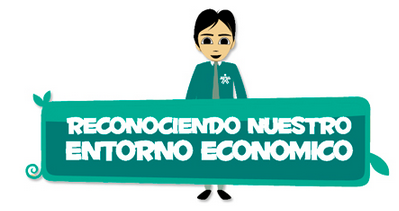 Razones que considera relevantes, por las cuales Colombia es un país pobre.¿Qué podemos hacer sus habitantes para cambiar de mentalidad?Comentar la intervención de un compañero.Organizados en grupos de trabajo, realizar:Lluvia de ideas sobre aportes innovadores que podemos hacer al sector económico al que pertenece tu programa de formación.Elaborar un documento Word con dos ideas, que hayan sido catalogadas como las más innovadoras y la justificación de cada una.Socializar las propuestas con los demás grupos. Acompañados del docente de Ética y Valores y organizados en 5 grupos de trabajo, cada equipo elige una de las cinco (5) situaciones que se propone en la guía “¿Dónde están mis valores?”. Revisar la situación elegida y reflexionar sobre las preguntas que se hacen al final de cada una. 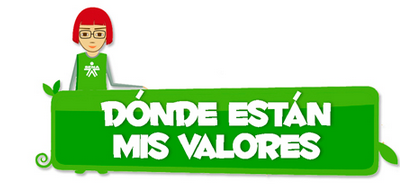 Como evidencia de esta actividad, los aprendices deben:Socializar al grupo la situación o caso y reflexiones realizadas según cuestionamientos. Establecer conversatorio sobre las opiniones del grupo.Identifique su estilo de aprendizaje diligenciando el formato en excell.  “Estilos de Aprendizaje.” Previamente, revise el material en Power Poitn, “Estilos de Aprendizaje, Kolb y video: http://www.youtube.com/watch?v=cLU2gwHiDAo. Identifique en el grupo aquellas personas que tienen su mismo estilo de aprendizaje y representa tres características de su estilo de aprendizaje. Acompañados del docente, organizar equipos de máximo cuatro (4) personas que permita reunir diversidad de competencias y estilos de aprendizaje.Este será su equipo de proyecto para desarrollo del programa de formación SENA.Actividades de transferencia del conocimiento.1. Revisar la actividad propuesta en el material de apoyo “Proyecto Creación Club de Futbol”. Socializar la propuesta con el grupo y debatir sobre cada una de las alternativas  propuestas. Elegir a un representante del grupo para que ingrese el escrito en la carpeta evidencias, “Formación por Proyectos”.2. Para cerrar la etapa de inducción, los docentes que hacen parte del proyecto de formación (técnico, ética, comunicación, TIC, emprendimiento, cultura física e, ingles) quienes les acompañarán durante toda la formación, apoyarán la socialización del programa de formación y del proyecto formativo.Al final de la socialización, participar de manera espontánea sobre qué actividades considera se podrían implementar en el desarrollo del proyecto.Al final de la inducción, ingresar a la plataforma Blackboard y diligenciar la evaluación a la inducción que se propone en ésta.Actividades de evaluación. ACTIVIDADES DEL PROYECTO DURACIÓN 
(Horas) Materiales de formación devolutivos: (Equipos/Herramientas) Materiales de formación devolutivos: (Equipos/Herramientas)Materiales de formación  (consumibles)Materiales de formación  (consumibles)Talento Humano (Instructores)Talento Humano (Instructores)AMBIENTES  DE 
APRENDIZAJE TIPIFICADOSACTIVIDADES DEL PROYECTO DURACIÓN 
(Horas)Descripción CantidadDescripciónCantidadEspecialidadCantidadESCENARIO (Aula, Laboratorio, taller, unidad productiva) y  elementos y condiciones de seguridad industrial, salud ocupacional y medio ambiente    Reconocimiento del contexto de la Formación Profesional SENA 40  Video BeamComputador 1 1  Hojas de BlockMarcadoresPapel bond.40540 ÉticaInformáticaEmprendimientoCompetencias Técnicas1111AulaBibliotecaSala de informática SenaCompetenciasSofía plusDiseño curricularComportamentalAprendizAmbiente de aprendizajeMaterial de formaciónProyecto formativoEtapa lectivaEtapa productivaRuta de aprendizajeInstructores  Programa de Articulación CGTS – SENA Regional ValleAjustada: 30.01.2014 por Ana Guiselly Murillo  S. y Olga Lucía Cárdenas G.Ajustado: 26.02.2015 por Olga Lucia Cárdenas Guzmán – Ana Guiselly Murillo Saenz